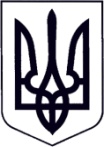 У К Р А Ї Н АЗАКАРПАТСЬКА ОБЛАСТЬМУКАЧІВСЬКА МІСЬКА РАДАВИКОНАВЧИЙ КОМІТЕТР І Ш Е Н Н Я09.04.2019			                     Мукачево                                               № 101 Про зміну балансоутримувача майна 	З метою забезпечення належної діяльності Мукачівського міського комунального підприємства «Ремонтно-будівельне управління», забезпечення своєчасного та якісного виконання робіт з утримання об’єктів благоустрою та інфраструктури міста Мукачево, проведення їх поточного та капітального ремонту, керуючись пп.1 п. «а» ст. 29, ч.6 ст. 59, ст. 60 Закону України «Про місцеве самоврядування в Україні», виконавчий комітет Мукачівської міської ради вирішив: 	1.	Управлінню міського господарства виконавчого комітету Мукачівської міської ради безоплатно передати на баланс Мукачівського міського комунального підприємства «Ремонтно будівельне управління» майно згідно Додатку до даного рішення.	2.	Мукачівському міському комунальному підприємству «Ремонтно будівельне управління» прийняти зазначене в Додатку майно на баланс. 	3.	Передачу майна здійснити відповідно до акта приймання-передачі.	4.	Контроль за виконанням даного рішення покласти на начальника Управління міського господарства виконавчого комітету Мукачівської міської ради В. Гасинця.Міський голова									       А. БалогаДодатокДо рішення виконавчого комітетуМукачівської міської радиВід 09.04.2019 № 101Перелік майна, яке передається з балансу Управління міського господарства виконавчого комітету Мукачівської міської ради на баланс ММКП «Ремонтно-будівельне управління»Заступник міського голови,керуючий справами								          О. Галай№ з/пНайменування об’єктаПриміткиБалансова вартість (грн.)1.Трактор колісний  Беларус-82.1Заводський номер 82009104номерний знак 12892АО454 750,002.Трактор колісний  Беларус-82.1Заводський номер 82008778номерний знак 12893АО454 750,003.Трактор колісний  Беларус-82.1Заводський номер 82008777номерний знак 12894АО454 750,004.Трактор колісний  Беларус-82.1Заводський номер 82008865номерний знак 12895АО454 750,005.Відвал ТТД4 шт.74 000,006.Навісне обладнання щітка дорожня НО-864 шт.124 000,007.Обладнання навісне косарки кущоріза ЕМ-1,3.00.00.000-012 шт.906 000,008.Машина МВД-0,5Д2 шт.32 000,009.Піскорозкидальне обладнання МДКЗ-31-082 шт.933 600,0010.Снігоочисний відвал МДКЗ-31-112 шт.290 800,0011.Відвал поворотний V-подібний для прибирання снігу 3м.1 шт.181 920,00Всього:Всього:Всього:4 361 320,00